Mylor Bridge SchoolCOVID 19 Return to School Plan March 2021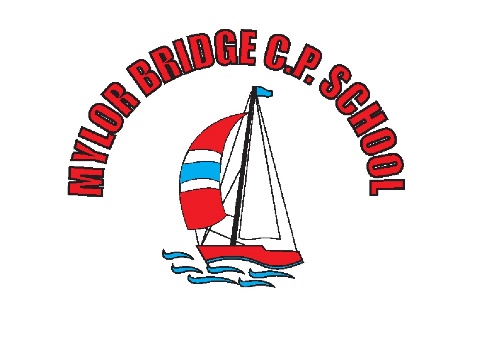 Return  Following the government announcement on the 22nd February that all children should return to school full time in all year groups from  8th March 2021, the following plans and procedures are to be put into placeSafeguarding  This remains a priority for school. Vicky Sanderson is DSL and Andrew Martin is DDSL. We currently have a very small number of children with a social worker, however we are aware of a number of children who have experienced some trauma through this 3rd Lockdown period. Any safeguarding concerns are to be raised in the agreed school process – through contacting VS or AM with any worries or concerns .Any concerns about children not in school, should still be passed onto Vicky Sanderson Staff / Pupil wellbeing in school:Ensuring that all staff/pupils feel safe in school is a priority. Throughout, staff will be part of the planning and risk assessment process. At any stage if staff or parents feel concerned they should speak with VS or AM. For help and support with mental healthStaff are also signposted to: https://www.educationsupport.org.uk/ Pupils and parents are signposted to: https://www.gov.uk/government/publications/covid-19-guidance-on-supporting-children-and-young-peoples-mental-health-and-wellbeing/guidance-for-parents-and-carers-on-supporting-children-and-young-peoples-mental-health-and-wellbeing-during-the-coronavirus-covid-19-outbreak https://youngminds.org.uk/find-help/for-parents/supporting-your-child-during-the-coronavirus-pandemic/https://learning.nspcc.org.uk/news/2020/april/supporting-children-young-people-mental-health Staff and parents to all have a copy of the risk assessment and recovery plan. Key measures which continue to be in place to support safety in school:All windows should be kept open to support ventilation – when weather is colder – top windows are to be prioritized to reduce drafts. At playtimes and lunch – all windows to be opened. Prop doors open Cleaning of key areas including door handles, will take place during the day (teachers and TAs) - this will be supplemented by cleaning from Mitie.Outside play apparatus to be periodically sprayed with detergent Water fountains are out of use – water bottles to be brought in by pupils which can be refilled during the day.Each class will have a box containing cleaning wipes, cleaning spray, tissues, and rubber gloves. Each class will have a bin with a lid for tissues and other personal items e.g. food wrappers, – this will be double bagged. Staff briefings - these will continue to take place via email and ZOOM at least weekly if not more frequently. Children should be front facing in classes wherever possible. Social distancing  “Early years and primary age children cannot be expected to remain 2m apart from each other and staff.” (Government guidance)All staff will be encouraged to ensure that they are maintaining the 2 metres social distancing amongst each other. Staff to wear face coverings when in all communal areas – staff wishing to wear face coverings in lessons are supported to do so. All children have individualized trays with books and all equipment needed – children will NOT need to bring any equipment into school. Children can bring in coats, book bag, lunch box, reading books and water bottles. In school we have marked out two metres spacing through corridors to support children/adults  - corridors are very narrow, where possible we have initiated a one way system  through the rear playground and back  into school. Children will only be in corridors if they need the toilet or are accessing the playground.Children in classes of no more than 31 – they will sit facing forwards where possible ( not EYFS)All soft furnishings have been removed and stored away.Posters displayed around school to wash your hands Class bubbles have been set up – with support staff and teachers staying as much as possible, within these bubbles.  KS1/ LKS2/UKS2 will work together to manage playtimes. Playtimes and Lunchtimes have been staggered alongside pick up and drop off times. UniformChildren should wear full school uniform to school. Where uniform is too small, we would encourage parents to purchase uniform on-line (school jumpers can be purchased through https://www.trophytextiles.co.uk/ ). As the weather is still chilly, we are also suggesting that children ‘layer-up’ under their T-shirts and trousers, with a base-layer of clothing. PE kits can still be worn to school on PE days. PPE: Guidance PPE is not deemed necessary in the school setting unless the following applies:If a child, young person or other learner becomes unwell with symptoms of coronavirus while in their setting and needs direct personal care until they can return home. A face mask should be worn by the supervising adult if a distance of 2 metres cannot be maintained. If contact with the child or young person is necessary, then gloves, an apron and a face mask should be worn by the supervising adult. If a risk assessment determines that there is a risk of splashing to the eyes, for example from coughing, spitting, or vomiting, then eye protection should also be worn.PPE is available in all classrooms and is stored in the staffroom. PPE will be put in the first aid area to support staff when they administer first aid and if a child vomits. Fire evacuation – the current fire evacuation plan is still in place and will work. We will hold a practice on the first Friday (12.3.21)Children showing symptoms.In the event of a child having symptoms, then they will be sent home straight away. Parents will be informed this is non-negotiable. They will be “quarantined” in the quiet room with the door shut and window open accompanied by VS (wearing PPE) until parents arrive. The school does have a thermometer, this is kept in the staff room. Guidance:If a child show symptoms they are to stay off school for the following 10 days. You must send home those people who have been in close contact with the person who has tested positive, advising them to self-isolate immediately and for the next 10 full days counting from the day after contact with the individual who tested positive. Close contact means: • anyone who lives in the same household as someone with coronavirus (COVID-19) symptoms or who has tested positive for coronavirus (COVID-19) • anyone who has had any of the following types of contact with someone who has tested positive for coronavirus (COVID-19) with a PCR or LFD test: face-to-face contact including being coughed on or having a face-to face conversation within 1 metre been within 1 metre for 1 minute or longer without face-to-face contact o sexual contacts o been within 2 metres of someone for more than 15 minutes (either as a one-off contact, or added up together over one day)travelled in the same vehicle or a planeEvery child accessing education can get a COVID test if they show symptoms. All guidance is taken from the PHE guidance.  If a child presents with symptoms they will be sent home and instructed to get a PCR test. If this test returns as positive, we will follow guidance from PHE and inform all staff and parents within the school using template letters supplied by PHE. Letter a) for contacts of person testing positive for COVID19Letter b) for non-contacts of person testing positive for COVID 19  Contact Registers: Contact registers are kept in order to ensure that were an outbreak to occur, we have thorough registers of staff and pupils in close contact Office cover and parental access Parents are not allowed in school - all communication will be through phone or email. If parents need a meeting with the headteacher, this is by prior arrangement only and will take place after school in the hall or larger classroom. Staffing: All staff will now return to contacted hours. Arrival of children in school:Breakfast club: Children in need of breakfast club can access this provision, even out of their bubble. Children will be in the hall, sat at more than 2m distancing within their own bubbles. Guidance You may keep pupils in their class groups for most of the classroom time, but also allow mixing in wider groups for: • specialist teaching • wraparound care • transportIn order to support social distancing and the maintenance of bubbles the following drop off and pick up times will continue to be in place: Parents are requested to maintain social distancing during drop off and pick up. Children should remain with their parents until school staff arrive on the playground to collect them. If a child misses the arrival slot then they will need to come to the front of school office Children to go straight into their classrooms and bring their lunches, coats etc.. With them.Parents are not to enter the classrooms but should leave children at their drop off points.  There is a one way system across the playground – entering at the blue gates and leaving through the green gates.Handwashing locationsDuring the return to school, regular handwashing is a priority. School has sanitising stations at key points for pupils and sink access for all classes.On arrival to school - sanitiseAny sneezing - washPrior to snack  - washAfter break - sanitisePrior to lunch - washAfter lunch - sanitisePrior to going home  sanitiseSink locations: Classes 1/2/4/6 have sinks in their classrooms for in-lesson handwashing. Class 3 – quiet room Class 5 – KS2 toilets For prior and post playtimes/ lunchtime handwashing. Handwashing stations have been set up in 3x places outside. Toilet location Toilets as per usual school operations – 2 people per toilet. No congregating in toilets. Cloakroom door will be propped open - privacy is maintained. Children to go to the toilet before their break times – lining up at 2 metre distances.   To avoid congestion in junior toilets there will be regular communication with staffPlaytimes and Lunchtimes Each bubble to have their own toy box which they take in and out of the playground. Staff to arrange playground cover amongst themselves please. Movement around the school Movement around the school should be limited to toilet breaks and movement onto in in from the playground. The one way system should be used for all movement around the school where absolutely possible – with the exception of Classes 1 and 2 returning from the large playground. Where classes cross over (for example Y5/6 starting play whilst Cl1 and 2 return from play) the older children will be expected to wait at a distance for the younger children to pass.  Adults around the school will be expected to model this behavior too. Curriculum: Throughout the Jan 21- Feb 21 lockdown, attendance at online registration and live lessons has shown that the vast majority of children have accessed learning. For the first 2 weeks of this return phase, priority will be given to core subjects/ PSHE and PE. After this time, base-line assessments against the RTP Maths objs, reading comprehensions and a ‘Hot Write’, will allow teachers to assess where gaps in learning have established or grown. At this point, intervention groups will be re-arranged and TA hours adjusted in order to maximise the impact of interventions. Interventions which had previously been taking place will continue – with focussed pupils. Planning and workload We need to ensure that teaching staff are well placed to support all of the children within their class – time has been given during the Spring term for staff to work flexibly whilst running home learning. Time has also been directed during the planning weeks to ensure that classrooms and planning are ready for school to ‘hit the road running.’Extra-curricular sports clubs – there will be no extra-curricular clubs run by teachers for the rest of the spring term.  ClassDrop off TimeCollection TimeDrop off and collection point18.453.00Large playground 29.003.15Large Playground38.453.00Front playground by blue doors49.003.15Front playground by blue doors58.453.00Front reception 69.003.15Front reception 10.00 – 10.2010.30 – 11.50 Front playgroundClasses 3 and 4 Rear Playground Classes 1 and 2Classes 5 and 6 12.00 – 12.3012.30 -1.00EatingClass 1 and 2 HallClasses 3 and 4  classroomsEating(12.15) Class 5 and 6 classroomsOutside play (Rear playground )Class 3 and 4 Class 5 and 6Outside play (front playground)Class 1 and 22.00 – 2.152.15 – 2.30 Front playground Class 3 and 4 Rear playgroundClass 1 and 2Class 5 and 6